Publicado en Donostia-San Sebastián el 14/03/2017 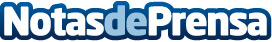 ''La disfagia orofaríngea, dificultad para tragar, se puede diagnosticar y tratar. Muchas personas lo ignoran y asumen que es parte de la enfermedad que padecen''''El 80% de los pacientes que sufren disfagia orofaríngea tienen enfermedades neurológicas y el otro 20% la padecen tras intervenciones quirúrgicas o tratamientos oncológicos del área de cabeza y cuello'', asegura Gemma Garmendia, otorrinolaringóloga del Hospital de Día Quirónsalud DonostiaDatos de contacto:Hospital de Día Quirónsalud Donostia943002759Nota de prensa publicada en: https://www.notasdeprensa.es/la-disfagia-orofaringea-dificultad-para-tragar Categorias: Medicina País Vasco http://www.notasdeprensa.es